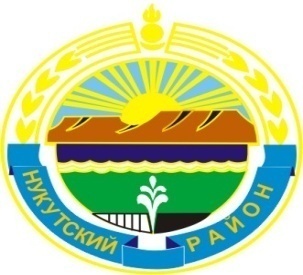 Муниципальное образование «Нукутский район»ДУМА МУНИЦИПАЛЬНОГО ОБРАЗОВАНИЯ «НУКУТСКИЙ РАЙОН»Седьмой созывРЕШЕНИЕ26 ноября 2021 г.                                       № 70                                              п.НовонукутскийО внесении изменений в решение Думы МО «Нукутский район» от 26 декабря 2016 года № 76 «Об утверждении Положения об оплате труда муниципальных служащих муниципального образования «Нукутский район» В соответствии со статьёй 1 Федерального закона от 01 июля 2021 г.  № 255-ФЗ «О внесении изменений в Федеральный закон «Об общих принципах организации и деятельности контрольно-счетных органов субъектов Российской Федерации и муниципальных образований» и отдельные законодательные акты Российской Федерации», статьями 5, 22 Федерального закона от 02 марта 2007 г. № 25-ФЗ «О муниципальной службе в Российской Федерации», статьёй 53 Федерального закона от 06 октября 2003 г. № 131-ФЗ «Об общих принципах организации местного самоуправления в Российской Федерации», руководствуясь статьёй 27 Устава муниципального образования «Нукутский район», ДумаРЕШИЛА:1. Внести в решение Думы МО «Нукутский район» от 26 декабря 2016 года № 76 «Об утверждении Положения об оплате труда муниципальных служащих муниципального образования «Нукутский район» (в редакции решений Думы от 03 февраля 2017 г. № 1,   от 30 апреля 2019 г. № 21, от 30 августа 2019 г. № 47, от 29 ноября 2019 г. № 21,               от 28 октября 2021 г. № 57) следующие изменения:1.1. Раздел 2 Приложения 1 изложить в следующей редакции:«2. РАЗМЕРЫ ДОЛЖНОСТНЫХ ОКЛАДОВ И ЕЖЕМЕСЯЧНОГО ДЕНЕЖНОГО ПООЩРЕНИЯ МУНИЦИПАЛЬНЫХ СЛУЖАЩИХ КОНТРОЛЬНО-СЧЕТНОЙ КОМИССИИ МУНИЦИПАЛЬНОГО ОБРАЗОВАНИЯ «НУКУТСКИЙ РАЙОН»»2. Опубликовать настоящее решение в печатном издании «Официальный курьер» и разместить на официальном сайте муниципального образования «Нукутский район».3. Настоящее решение вступает в силу со дня опубликования и распространяется на правоотношения, возникшие с 01 ноября 2021 года.Председатель Думы муниципального образования «Нукутский район»							   К.М. БаторовМэр муниципального образования«Нукутский район»						                                      С.Г. Гомбоев                                                     № п/пНаименование должностиРазмер должностного оклада в месяц (в рублях)Размер ежемесячного денежного поощрения (должностных окладов в месяц)Старшая группа должностей муниципальной службыСтаршая группа должностей муниципальной службыСтаршая группа должностей муниципальной службыСтаршая группа должностей муниципальной службы1.Инспектор в аппарате Контрольно-счетной комиссии54701-2,5